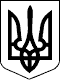 УКРАЇНАЧЕЧЕЛЬНИЦЬКА РАЙОННА РАДАВІННИЦЬКОЇ ОБЛАСТІРОЗПОРЯДЖЕННЯ05.12.2019            	                                                                                         № 26Про чергову 27 сесію районної ради 7 скликання	На виконання пунктів 4,5 статті 46, пунктів 6,7 статті 55 Закону України «Про місцеве самоврядування в Україні»,  з о б о в ’ я з у ю:1. Скликати  пленарне  засідання чергової 27 сесії  районної  ради                7 скликання 20 грудня 2019 року о 9.00 годині в приміщенні районної ради. На розгляд пленарного засідання винести питання:1) Про затвердження Програми економічного і соціального розвитку району на 2020 рік. 2) Про затвердження районного бюджету на 2020 рік.3) Різне.	3. Детальний перелік питань, запропонований для розгляду на 27 сесію районної ради 7 скликання та проекти рішень розмістити на офіційному сайті Чечельницької районної ради.4. На пленарне засідання 27 сесії районної ради 7 скликання  запросити депутата обласної Ради, голову районної державної адміністрації та його заступників, керівників управлінь та відділів райдержадміністрації, селищного, сільських голів, керівників підприємств, установ, організацій району, прокурора, представників засобів масової інформації,  політичних партій і громадських організацій.Голова районної ради 	С. П’ЯНІЩУКВНУТРІШНІ ВІЗИ:Заступник голови районної ради         ________________     Н. КРУК 							      (підпис)_________________         (дата)Керуючий справами виконавчогоапарату районної ради                          ________________     Г. ЛИСЕНКО 							     (підпис)_________________           (дата)Головний бухгалтервиконавчого апарату районної ради    _______________       В. РИМАРЧУК							     (підпис)_________________            (дата)Підготував:        Головний спеціаліст – юрисконсультрайонної ради                                         ________________     Л. КАТРАГА						  	     (підпис)_________________            (дата)Ознайомлені:І. КРИВІЦЬКА 